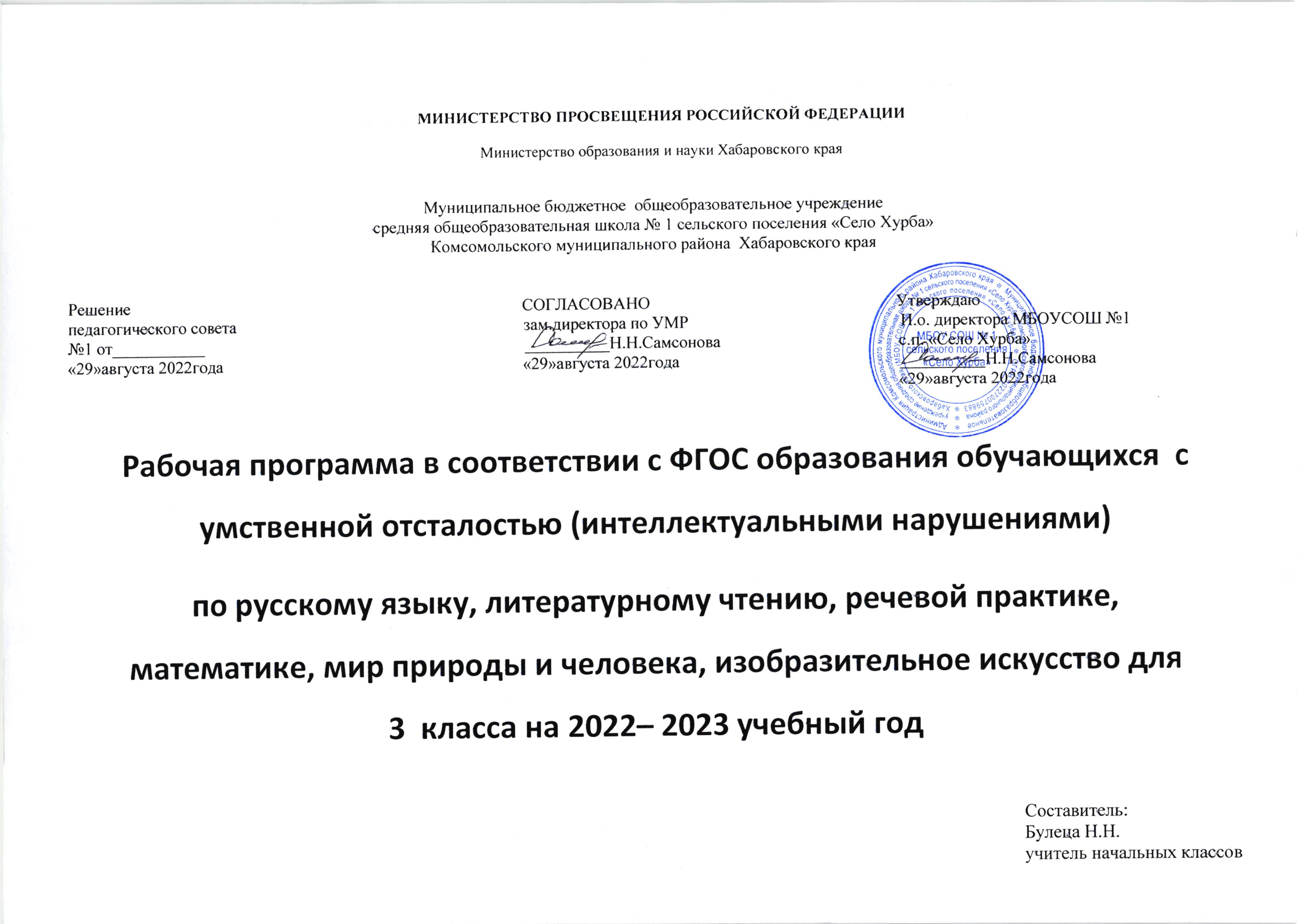 Пояснительная запискаПримерная адаптированная рабочая программа  по чтению составлена  в соответствии с требованиями Федерального государственного образовательного стандарта начального общего образования  на основе «Примерной адаптированной основной общеобразовательной программы образования обучающихся с умственной отсталостью ( интеллектуальными нарушениями)»    Тематическое планирование рассчитано на  4 часа в неделю, что составляет 136 учебных часа в год.  Для реализации данного планирования был выбран учебник «Чтение» 3 класс в двух частях для  общеобразовательных организаций, реализующих адаптированные основные общеобразовательные программы, авторы С.Ю.Ильина, А.А.Богданова, М. «Просвещение», 2018г.		                               Цель: научить детей читать доступный их пониманию текст вслух и про себя, осмысленно воспринимать его содержание, уметь поделиться впечатлением о прочитанном, пересказывать текст.Задачи:- воспитание у детей интереса к уроку чтения и к чтению как процессу;- формирование у обучающихся техники чтения: правильного (без искажения звукового состава слов и с правильным ударением) и выразительного чтения, обеспечение постепенного перехода от послогового чтения к чтению целым словом формирование у детей навыков сознательного чтения: читать доступный пониманию текст вслух, шёпотом, а затем и про себя, осмысленно воспринимать содержание прочитанного, сопереживать героям произведения, давать оценку их поступкам во время коллективного анализа;- развитие у обучающихся умения общаться на уроке чтения: отвечать на вопросы учителя, спрашивать одноклассников о непонятных словах, делиться впечатлениями о прочитанном, дополнять пересказы текста, рисовать к тексту словесные картинки, коллективно обсуждать предполагаемый ответ.- учить самостоятельно работать с книгой.    Для чтения подобраны произведения народного творчества, классиков русской литературы, зарубежной литературы, доступные понимаю статьи из газет и журналов. В процессе обучения чтению у обучающихся последовательно формируется умение с помощью учителя разбираться в содержании прочитанного.    Тематика произведений для чтения подобрана с учетом максимального развития познавательных интересов детей, расширения их кругозора, воспитания нравственных качеств. Постоянное внимание следует уделять формированию навыка правильного чтения, которым дети с нарушением интеллекта в силу особенностей психического развития овладевают с большим трудом, что затрудняет понимание прочитанного.    Беглое чтение, т.е. плавное, в темпе разговорной речи, чтение вслух формируется постепенно.    Усвоение содержания читаемого осуществляется в процессе анализа произведений. При этом очень важна система работы по установлению причинно-следственных связей и закономерностей, т.к. этот вид деятельности имеет огромное коррекционное значение.Большое внимание на уроках чтения уделяется развитию связной устной речи. Обучающиеся овладевают правильным, полным и последовательным пересказом в процессе систематической работы, направленной на понимание содержания произведений, обогащение и уточнение словарного запаса, обучение правильному построению предложений и в процессе упражнений в воспроизведении прочитанного. С этой целью в зависимости от сложности текста используются вопросы, готовый или коллективно составленный план, картинный план.    Внеклассное чтение ставит задачу начала формирования читательской самостоятельности у обучающихся, развития у них интереса к чтению, знакомства с лучшими, доступными их пониманию произведениями детской литературы, формирования навыков самостоятельного чтения книг, читательской культуры, посещения библиотеки, умения выбирать книгу по интересу.Форма организации образовательного процесса.Основной, главной формой организации учебного процесса является урок . В процессе обучения школьников целесообразно использовать следующие методы и приемы:- словесный метод ( рассказ, объяснение ,беседа, работа с учебником);- наглядный метод (метод иллюстраций, метод демонстраций);- практический метод (упражнения, практическая работа);- репродуктивный метод (работа по алгоритму);- коллективный, индивидуальный;- творческий метод;Личностные и предметные результаты освоения учебного предмета «Чтение»Предметные результатыМинимальный уровень:- осознанное и правильное чтение текст вслух по слогам и целыми словами;- пересказ содержания прочитанного текста по вопросам;- участие в коллективной работе по оценке поступков героев и событий;- выразительное чтение наизусть  стихотворений.Достаточный уровень:- чтение текста после предварительного анализа вслух целыми словами (сложные по семантике и структуре слова ― по слогам) с соблюдением пауз, с соответствующим тоном голоса и темпом речи;- ответы на вопросы учителя по прочитанному тексту;- определение основной мысли текста после предварительного его анализа;- чтение текста молча с выполнением заданий учителя;- определение главных действующих лиц произведения; элементарная оценка их поступков;- чтение диалогов по ролям с использованием некоторых средств устной выразительности (после предварительного разбора);- пересказ текста по частям с опорой на вопросы учителя, картинный план или иллюстрацию;- выразительное чтение наизусть 7-8 стихотворений.Личностные результаты1) осознание себя как гражданина России; формирование чувства гордости за свою Родину; 2) воспитание уважительного отношения к иному мнению, истории и культуре других народов; 3) сформированность адекватных представлений о собственных возможностях, о насущно необходимом жизнеобеспечении; 4) овладение начальными навыками адаптации в динамично изменяющемся и развивающемся мире; 5) овладение социально-бытовыми навыками, используемыми в повседневной жизни; 6) владение навыками коммуникации и принятыми нормами социального взаимодействия; 7) способность к осмыслению социального окружения, своего места в нем, принятие соответствующих возрасту ценностей и социальных ролей; 8) принятие и освоение социальной роли обучающегося, проявление социально значимых мотивов учебной деятельности; 9) сформированность навыков сотрудничества с взрослыми и сверстниками в разных социальных ситуациях; 10) воспитание эстетических потребностей, ценностей и чувств; 11) развитие этических чувств, проявление доброжелательности, эмоционально-нравственной отзывчивости и взаимопомощи, проявление сопереживания к чувствам других людей; 12) сформированность установки на безопасный, здоровый образ жизни, наличие мотивации к творческому труду, работе на результат, бережному отношению к материальным и духовным ценностям;    13) проявление готовности к самостоятельной жизни.Основные направления коррекционной работы:развитие артикуляционной моторики;формирование умения работать по словесной инструкции, алгоритму;развитие высших психических функций;коррекция нарушений  эмоционально-личностной сферы;развитие речи, владение техникой речи;расширение представлений об окружающем мире и обогащение словаря;коррекция индивидуальных пробелов в знаниях, умениях, навыках.	Нормативная базаФедеральный закон Российской Федерации «Об образовании в Российской Федерации»; Федеральный государственный образовательный стандарт образования обучающихся с умственной отсталостью (интеллектуальными нарушениями) (утв. приказом Министерства	образования	и	науки	РФ	от	19 декабря	2014 г. №1599) Зарегистрировано в Минюсте РФ 3 февраля 2015 г.; Приказ МОиН РФ «Об утверждении федеральных перечней учебников, рекомендованных (допущенных) к использованию в образовательном процессе в образовательных учреждениях, реализующих образовательные программы общего образования и имеющих государственную аккредитацию»;  Основная  образовательная  программа  начального  общего  образования;  Примерная адаптированная основная общеобразовательная программа образования обучающихся с умственной отсталостью (интеллектуальными нарушениями), Москва "Просвещение", 2017;Учебный план образовательного учреждения на 2022/2023 учебный год, принятый педагогическим советом. Содержание курсаСодержание программы        ТЕХНИКА ЧТЕНИЯ      Осознанное, правильное чтение текста вслух целыми словами после работы над ним под руководством учителя. Слоговое чтение трудных по смыслу и слоговой структуре слов.
      Соблюдение при чтении знаков препинания и нужной интонации.
      Чтение про себя простых по содержанию текстов.ПОНИМАНИЕ ЧИТАЕМОГО      Ответы на вопросы, о ком или о чем говорится в прочитанном тексте. Понимание и объяснение слов и выражений, употребляемых в тексте. Установление связи отдельных мест текста, слов и выражений с иллюстрацией.
      Подведение учащихся к выводам из прочитанного, сравнение прочитанного с опытом детей и с содержанием другого знакомого текста.
      Деление текста на части с помощью учителя и коллективное придумывание заголовков к выделенным частям; составление картинного плана; рисование словарных картин.РАЗВИТИЕ УСТНОЙ РЕЧИ      Подробный пересказ содержания прочитанного рассказа или сказки.
      Чтение диалогов. Драматизация простейших оценок из рассказов и сказок.
      Самостоятельная работа по заданиям и вопросам, помещенным в книге для чтения.
      Разучивание в течение года небольших по объему стихотворений, чтение их перед классом.ВНЕКЛАССНОЕ ЧТЕНИЕ      Подготовка учеников к формированию читательской самостоятельности: стимуляция интереса к детским книгам, навыка работы с классной библиотечкой и постепенный переход к пользованию школьной библиотекой.
      Чтение доступных детских книжек. Ответы на вопросы по содержанию прочитанного и объяснение иллюстраций.Примерная тематика      Произведения о Родине, о Москве; о рабочих профессиях; об отношении людей к труду, природе, друг к другу; об общественно полезных делах. Произведения о сезонных изменениях в природе, жизни животных, занятиях людей.
      Рассказы, сказки, статьи, стихотворения, пословицы на морально-этические темы, на темы мира и дружбы.Учебно - методическое обеспечение:1. Учебник «Чтение» 3 класс в двух частях для  общеобразовательных организаций, реализующих адаптированные основные общеобразовательные программы, авторы С.Ю.Ильина, А.А. Богданова, М. "Просвещение", 2018г.2. Ноутбук3. Наглядные пособия.4. Узорова О.В., Нефедова Е.А. Тесты по проверке техники чтения для начальной школы: М.: Астрель, 2006.			                           Календарно-тематическое планирование№                    Тема разделаКоличество часов1Здравствуй,  школа!          92Осень наступила.          133Учимся трудиться.          134Ребятам о зверятах.          145Чудесный мир сказок.          106Зимушка-зима.          237Так нельзя, а так можно.          128Весна в окно стучится.          209Веселые истории          710Родина любимая.          811Здравствуй, лето!          10Всего           138№Тема разделаТема урокаДатаКол-во часовПланируемые результаты Деятельность учащихсяМониторинг №Тема разделаТема урокаДатаКол-во часовПредметныеЛичностныеДеятельность учащихсяМониторинг       1 четверть351Здравствуй, школа!91М. Садовский «Сентябрь»1Умение слушать, отвечать  на вопросы учителя, знать приметы осени.Осознание себя как ученика.Чтение стихотворения «Сентябрь» М. Садовского.Наизусть2По В.Воскобойникову «Весёлая улица»1Правильно читать слоги и слова, соотносить картинку со словом, отвечать на вопросы. Готовность к безопасному и бережному поведению в природе и обществе;Работа с текстом, отвечают на вопросы.3В. Берестов «Первое сентября»По В. Драгунскому «Завтра в школу»1Знать автор изученных произведений.способность к осмыслению социального окружения, своего места в нем, принятие соответствующих возрасту ценностей и социальных ролей;Чтение, слушание, активное участие в беседе.4По Э. Шиму «Пятёрки»1Умение слушать, отвечать на вопросы учителя, читать целыми словами.Готовность к безопасному и бережному поведению в природе и обществе;Чтение, слушание, активное участие в беседе.5В.Бирюков «Кто лучшим будет»1Правильно читать слоги и слова, соотносить картинку со словом, отвечать на вопросы. Целостный, социально ориентированный взгляд на мир в единстве его природой и социальной частей.Работа с текстом.6По В.Хомченко «Обида»1Слушать объяснение учителя, ответы товарищей, работать самостоятельно, знать правила поведения в школе.владение навыками коммуникации и принятыми нормами социального взаимодействия;Правильно читают слова и предложения, соотносят картинку со словом, отвечают на вопросы. 7А. Аксёнова «Наша учительница».1Слушать объяснение учителя, ответы товарищей, работать самостоятельно.сформированность адекватных представлений о собственных возможностях, о насущно необходимом жизнеобеспечении.Работа с  текстом и вопросами к нему.8Урок внеклассного чтения.1Уметь самостоятельно работать с книгой.Осознание языка, как основного средства человеческого общения.Чтение книг на школьную тематику.Т.ч.9Обобщающий урок по теме.1Помогать друг другу, проявлять заботу о ближнем.Осознание себя как ученикаРабота с вопросами.2Осень наступила…1310О. Высотская «Осень»1Слушать объяснение учителя, работать по подражанию.Чётко и правильно выражать свои мысли.Заучивание стихотворения «Осень» О.Высотской наизусть.Наизусть 11По Ю.Ковалю «Последний лист»1Уметь работать с книгой, слушать учителя, работать по инструкции.Работать в коллективе.Работа с текстом.12А. Толстой «Осень. Обсыпается весь наш бедный сад…»По Н.Сладкову «Сентябрь на дворе»1Правильное чтение текста.Способность к осмыслению социального окружения, своего места в нем.Тренировка правильного чтения, учить работать с текстом.13В. Степанов «Воробей»1Самостоятельно работать с учебником.воспитание эстетических потребностей, ценностей и чувств;Правильное чтение. Выборочное чтение14По А.Баркову «Лето на веревочке»1Уметь работать с книгой, слушать учителя, работать по инструкции.Работать в коллективе.Правильное, осознанное чтение.15Е. Благинина «Улетают, улетели …»1Читать выразительно.Проявление сопереживания к чувствам других людей;Заучивание наизусть стихотворенияНаизусть16По Э.Шиму «Ворона и синица»1Правильное чтение текста.Правильное, осознанное чтение.17По Л.Воронковой «За кормом для птиц»1Способность к осмыслению социального окружения, своего места в нем.Правильное, осознанное чтение.18Г. Ладонщиков «В октябре»1Читать выразительно.Правильное, осознанное чтение.19По Н. Сладкову «Страшный невидимка»1Самостоятельно работать с учебником.воспитание уважительного отношения к иному мнению.Тренировка правильного чтения, учить работать с текстом.20А. Плещеев «Осень наступила»1Читать выразительно.Проявление сопереживания к чувствам других людей;Заучивание стихотворенияНаизусть21По Н. Абрамцевой «Сказка об осеннем ветре»1воспитание эстетических потребностей, ценностей и чувств;Правильное, осознанное чтение.22Урок внеклассного чтения.Стр.32-3313Учимся трудиться1323Ю. Тувим «Все для всех»Стр.37, вопрос 61Читать выразительно.Проявление сопереживания к чувствам других людей;Правильное, осознанное чтение.24По Д. Габе «Работа»стр.38-39. пересказ125В. Орлов «Мои помощники» стр.401Уметь работать с книгой, слушать учителя, работать по инструкции.воспитание уважительного отношения к иному мнению.Работа с учебником.26По А. Потаповой «Бабушка и внучка». Стр.41-42, вопрос 5127Б. Заходер «Повар»стр.42-431Правильное чтение текста.Работать в коллективе.Работа с учебником.28По М.Дружининой «Сюрприз»стр.43-44, вопрос61Самостоятельно работать с учебником.воспитание уважительного отношения к иному мнению.Работа с учебником.29О. Высотская «Маргаритка»Стр.45, выразительное чтение1Читать выразительно.Способность к осмыслению социального окружения, своего места в нем.Тренировка правильного чтения, учить работать с текстом.30По В.Хомченко «Пуговица»Стр.46131Г. Ладонщиков «Портниха»В. Осеева «Пуговица»Стр.47, наизусть, стр.481Уметь работать с книгой, слушать учителя, работать по инструкции.воспитание эстетических потребностей, ценностей и чувств;Заучивание наизусть стихотворенияНаизусть32По В.Голявкину «Как я помогал маме мыть пол» стр.49-50, вопрос 41Самостоятельно работать с учебником.Проявление сопереживания к чувствам других людей;Правильное, осознанное чтение.33По С. Баруздину «Как Алешке учиться надоело».Стр.50-51, чтение по ролям1Правильное чтение текста.воспитание уважительного отношения к иному мнению.Работа с учебником.34Дж. Родари «Чем пахнут ремёсла»стр.52-531Читать выразительно.Работать в коллективе.Правильное, осознанное чтение.2четверть4Ребятам о зверятах141По Е. Чарушину «Лисята»Стр.56-581Умение слушать, отвечать  на вопросы учителя.Осознание себя как ученика.Словарная работа2По Н.Сладкову «Лисица и Ёж»; Е. Тараховская «Заяц»Стр.58-59, рисунок1Знать правила поведения на уроке.самостоятельность в выполнении учебных заданийВыразительное чтение3По М.Пришвину «Ёж»Стр.59-61, вопрос41Уметь работать с книгой, слушать учителя, работать по инструкции.владение навыками коммуникации и принятыми ритуалами социального взаимодействияРабота с текстом4По А.Баркову «Материнская забота».Стр.61-62, вопрос 41Уметь работать с книгой.проявление готовности к самостоятельной жизни.Работа с текстом5По Г. Снегирёву «Белёк»стр.63-641Уметь пересказывать рассказ по вопросамвоспитание уважительного отношения к иному мнению;Работа с текстом и вопросами5В. Приходько «Пин и Гвин».Стр.64, наизусть1Читать выразительно.Заучивание стихотворения наизустьНаизусть6По Б.Житкову «Галка».Стр.65-66, составить рассказ по картинке1Правильное чтение текстаценностное отношение к природеРабота с текстом и вопросами7По В.Гаранжину «Куриный воспитанник»стр.67-681Уметь отвечать на вопросы.Словарная работа8По М.Тарловскому «Добрый Волк»стр.69-70, пересказ1Уметь пересказывать рассказ по картинкам.владение навыками коммуникации и принятыми ритуалами социального взаимодействияРабота с текстом и вопросами9По Н.Носову «Живая шляпа». Стр.70-72, пересказ по картинкам1Умение слушать, отвечать  на вопросы учителя.Осознание себя как ученика.Работа с текстом и вопросами10По Н.Павловой «Котята»стр.73-751Знать правила поведения на уроке.самостоятельность в выполнении учебных заданийРабота с текстом и вопросами11В. Берестов «Кошкин щенок».стр.75-76, вопрос61Читать выразительно.проявление готовности к самостоятельной жизни.Выразительное чтение12По М.Пляцковскому «Сердитый дог Буль»Стр.76-77, чтение по ролям1Уметь работать с книгой, слушать учителя, работать по инструкции.ценностное отношение к природеРабота с текстом и вопросами13Обобщающий урок по теме.Стр.79, вопрос 101Уметь работать с книгой.5Чудесный мир сказок1014Русская народная сказка «Лиса и журавль» стр.80-811Умение слушать, отвечать  на вопросы учителя, работать с учебником.воспитание уважительного отношения к иному мнению;Работа с текстом и вопросами15Русская народная сказка «Храбрый баран».стр.82-83, рассказ по картинкам1Уметь пересказывать сказку по сюжетным картинкам.владение навыками коммуникации и принятыми ритуалами социального взаимодействияРабота с текстом и вопросами16Русская народная сказка «Лиса и тетерев»стр.84-85, чтение по ролям1Уметь давать характеристику сказочным героям.осознание себя как ученика, заинтересованного посещением школы, обучением, занятиями.Пересказ сказки17Украинская народная сказка «Овечка и волк».Стр.85-86, вопрос51Уметь отвечать на вопросы.Пересказ сказки18Башкирская народная сказка «Медведь и пчелы».Стр.87-88, вопрос 71Знать правила поведения на уроке.ценностное отношение к природеЧтение по ролям19 Таджикская народная сказка «Тигр и лиса».стр.88-89, вопрос61Умение слушать, отвечать  на вопросы учителя.Осознание себя как ученика.Пересказ сказки20Французская народная сказка «Лиса и куропатка».стр.90-91. Пересказ по картинкам1Уметь работать с книгой, слушать учителя, работать по инструкции.самостоятельность в выполнении учебных заданийЧтение по ролям21Абхазская народная сказка «Куцый хвост»стр.92-93, вопрос61Уметь работать с книгой.проявление готовности к самостоятельной жизни.Пересказ сказки22Удмуртская народная сказка «Глупый котёнок»Стр.94-95, вопрос61Правильное чтение текстаПересказ сказки23Урок внеклассного чтения.Стр.97 вопрос71Уметь четко выражать свое отношения к литературным персонажам.владение навыками коммуникации и принятыми ритуалами социального взаимодействияРабота с текстом и вопросами6Зимушка – зима.2324«Ой ты, зимушка – зима!»Стр.98-99, наизусть1Читать выразительно.Заучивание наизустьНаизусть25По В.Бианки «Заяц, Косач, Медведь и Дед Мороз» стр.99-1001Уметь работать с содержанием текста.ценностное отношение к природеРабота с текстом26 «М. Садовский Декабрь».Стр.101, наизустьУметь приводить примеры, подтверждать ответ текстом.воспитание уважительного отношения к иному мнению;Заучивание наизустьНаизусть27По Л. Воронковой «Как ёлку наряжали» стр.102-103, пересказ1Уметь работать с книгой.Выразительно читать, отвечать на вопросы.28С. Попов «В новогоднюю ночь»стр.104,наизусть1Знать правила поведения на уроке.ценностное отношение к природеЗаучивание наизустьНаизусть 3 четверть401По А. Усачёву «Как Дед Мороз сделал себе помощников»стр.105-107, рисунок1Умение слушать, отвечать  на вопросы учителя.Выборочное чтение.2По А.Потаповой «Такой вот герой» стр.108-109, пересказ1Уметь работать с книгой, слушать учителя, работать по инструкции.Осознание себя как ученика.Чтение, слушание, активное участие в беседе.3С.Есенин «Зима».1Уметь отвечать на вопросы.самостоятельность в выполнении учебных заданийВыразительное чтение стих-я4С. Суворова «Подарок».1Уметь ориентироваться в тексте.проявление готовности к самостоятельной жизни.Выразительно читать, отвечать на вопросы.5По В. Голявкину «У Ники новые лыжи».1Осознанное чтение.Выборочное чтение.6И. Шевчук «С прогулки».1Уметь работать с книгой.7По М.Быковой «Неудачная находка».1Правильное чтение текста8И. Суриков «Детство».1Читать выразительно.Заучивание наизустьНаизусть 9По Е.Чарушину «Что за зверь».1Знать правила поведения на уроке.осознание себя как ученика, заинтересованного посещением школы, обучением, занятиями.Чтение, слушание, активное участие в беседе.10 Урок внеклассного чтения.1Уметь высказать свое мнение о прочитанном рассказевладение навыками коммуникации и принятыми ритуалами социального взаимодействияВыразительно читать, отвечать на вопросы.11По Э.Шиму «Не стучать – все спят».1Умение слушать, отвечать  на вопросы учителя.воспитание уважительного отношения к иному мнению;Выразительно читать, отвечать на вопросы.12В. Степанов «Зайка».1Работать самостоятельно с книгой.13По Н.Сладкову «Еловая каша».1Уметь работать с книгой, слушать учителя, работать по инструкции.Выразительно читать, отвечать на вопросы.14З. Александрова «Снежок».1Правильное чтение текстапроявление готовности к самостоятельной жизни.Заучивание наизустьНаизусть15По С.Баруздину «Коллективная печка».1Уметь отвечать на вопросы.Осознание себя как ученика.Выборочное чтение.16В. Аникин «Доскажи словечко». (Зимние загадки)1Умение слушать, отвечать  на вопросы учителя, работать с учебником.самостоятельность в выполнении учебных заданийЧтение, слушание, активное участие в беседе.17Обобщающий урок по теме.1Уметь работать с книгой, слушать учителя, работать по инструкции.воспитание уважительного отношения к иному мнению;Выразительно читать, отвечать на вопросы.18Урок внеклассного чтения.1Уметь работать с книгой.7Так нельзя, а так можно.1219По А.Ягафаровой «Снегирь и Синичка».1Знать правила поведения на уроке.ценностное отношение к природе20По В.Хомченко «Птица-синица».1Умение слушать, отвечать  на вопросы учителя.владение навыками коммуникации и принятыми ритуалами социального взаимодействияЧтение, слушание, активное участие в беседе.21Г.Ладонщиков «Дельный совет».1Работать самостоятельно с книгой.Выборочное чтение.22По Л. Толстому «Косточка».1Осознанно читать и отвечать на вопросы.23По С.Георгиеву «Праздничный стол».1Правильное чтение текста24В. Бесрестов «За игрой».1Читать выразительно.Заучивание наизустьНаизусть 25С. Баруздин «Бревно».1Осознанно читать и отвечать на вопросы.проявление готовности к самостоятельной жизни.26А. Седугин «Как Артёмка котенка спас».1Знать правила поведения на уроке.Осознание себя как ученика.Выборочное чтение.27По В.Осеевой «Подвиг».1Уметь работать с книгой, слушать учителя, работать по инструкции.самостоятельность в выполнении учебных заданийЧтение, слушание, активное участие в беседе.28По В.Бирюкову «Лесные доктора».1Уметь работать с книгой.ценностное отношение к природеВыборочное чтение.29Урок внеклассного чтения.1Уметь отвечать на вопросы.30 Обобщающий урок по теме.1Знать изученные произведения и их авторовРабота с вопросами по разделу8Весна в окно стучится2030Ф. Тютчев «Зима недаром злится».1Умение слушать, отвечать  на вопросы учителя.Заучивание наизустьНаизусть31По В. Бирюкову «Весенняя песня».1Умение слушать, отвечать  на вопросы учителя, работать с учебником.владение навыками коммуникации и принятыми ритуалами социального взаимодействияЧтение, слушание, активное участие в беседе.32По Э.Шиму «Сосулька».1Читать выразительно.осознание себя как ученика, заинтересованного посещением школы, обучением, занятиями.Выразительное чтение стих-я33Русская народная песня «Выгляни, Солнышко».1Читать выразительно.Выразительное чтение чтих-я34С. Вербова «Мамин портрет».1Уметь работать с книгой, слушать учителя, работать по инструкции.воспитание уважительного отношения к иному мнению;Чтение, слушание, активное участие в беседе.35П. Синявский «Разноцветный подарок».1Читать выразительно.Выразительное чтение стих-я36А. Седугин «Тихо-тихо».1Уметь работать с книгой.проявление готовности к самостоятельной жизни.Выборочное чтение.37Р. Сеф «Лицом к весне».1Читать выразительно.ценностное отношение к природеВыразительное чтение стих-я38С. Вербова «Ледоход».1Правильное чтение текстаОсознание себя как ученика.Выборочное чтение.39По Р.Фархади «Сон Медвежонка».Стр.56-57, перескказ1Знать правила поведения на уроке.самостоятельность в выполнении учебных заданийВыразительно читать, отвечать на вопросы.40Г. Ладонщиков «Медведь проснулся».Стр.58 наизусть1Умение слушать, отвечать  на вопросы учителя.Заучивание наизустьНаизусть 4 четверть341По В.Бианки «Заяц на дереве».Стр.59-61, пересказ1Умение слушать, отвечать  на вопросы учителя, работать с учебником.владение навыками коммуникации и принятыми ритуалами социального взаимодействияПересказ рассказа2С. Погореловский «Наши гости».Стр.62выразительное чтение1Уметь работать с книгой.3По Г.Скребицкому «Скворушка».Стр.63-64, вопросы1Работать самостоятельно с книгой.ценностное отношение к природе4И. Белоусов «Весенняя гостья».Стр.65. вопрос 41Осознанно читать и отвечать на вопросы.Выборочное чтение.5По К. Ушинскому «Пчёлки на разведках».Стр.66-67, выразительное чтение1Уметь отвечать на вопросы.6По А.Баркову «Тюльпаны».Стр.67-68, рисунок1Осознанно читать и отвечать на вопросы.ценностное отношение к природеРабота с учебником.7Урок внеклассного чтения.1Уметь работать с книгой, слушать учителя, работать по инструкции.проявление готовности к самостоятельной жизни.Выразительно читать, отвечать на вопросы.8Обобщающий урок по теме.Стр.71, вопрос 91Правильное чтение текстаОсознание себя как ученика.9Весёлые истории79Р. Фархада «Перепутаница».Стр.72-73, вопрос 31Уметь работать с книгой.самостоятельность в выполнении учебных заданийРабота с учебником.10По Г.Остеру «Эхо».Стр.74-751Умение слушать, отвечать  на вопросы учителя, работать с учебником.владение навыками коммуникации и принятыми ритуалами социального взаимодействияВыразительно читать, отвечать на вопросы.11А. Шибаев «Кто кем становится».Стр. 76-77, выразительное чтение1Умение слушать, отвечать  на вопросы учителя.осознание себя как ученика, заинтересованного посещением школы, обучением, занятиями.Чтение, слушание, активное участие в беседе.12А. Усачёв «Волшебный барабан»Стр.77, вопрос51Знать правила поведения на уроке.Выборочное чтение.13М. Пляцковский «Шишки».Стр.78-79, рассказ по картинкам1Осознанно читать и отвечать на вопросы.ценностное отношение к природеРабота с учебником.14По Ю. Степанову «Портрет».Стр.80-81, вопрос31Уметь отвечать на вопросы.15М. Бородицкая «Булочная песенка».Стр.81-82 вопрос 61Правильное чтение текстаВыборочное чтение.10Родина любимая816Г. Ладонщиков «Скворец на чужбине».Стр.84-85, вопросы1Читать выразительно.воспитание уважительного отношения к иному мнению;Выразительное чтение стих-я17По К.Ушинскому «Наше Отечество».Стр.85-86. Вопрос 61Умение слушать, отвечать  на вопросы учителя, работать с учебником.проявление готовности к самостоятельной жизни.Чтение, слушание, активное участие в беседе.18По Т.Кудрявцевой «Флаг России».Стр.86-87, рисунок1Уметь работать с книгой.Осознание себя как ученика.Работа с учебником.19М. Ильин «Главный город страны».Стр.88-89, вопросы1Осознанно читать и отвечать на вопросы.самостоятельность в выполнении учебных заданийВыборочное чтение.20В. Степанов «Песня».Стр.90, наизусть1Работать самостоятельно с книгой.Выразительно читать, отвечать на вопросы.21А.Усачёв «День Победы».Стр.91, вопрос 51Уметь отвечать на вопросы.Выборочное чтение.22По С. Баруздину «Страшный клад».Стр.92-93, пересказ по картинкам1Правильное чтение текстаРабота с учебником.23По С.Алексееву «Тульские пряники».Стр.93-941Уметь работать с книгой, слушать учителя, работать по инструкции.воспитание уважительного отношения к иному мнению;Чтение, слушание, активное участие в беседе.11Здравстуй, лето!1024А. Усачёв «Что такое лето?».Стр.96-97, вопрос31Умение слушать, отвечать  на вопросы учителя,Выразительное чтение стих-я25По Л.Воронковой «Что сказала бы мама».Стр.97-99, вопросы1Умение слушать, отвечать  на вопросы учителя, работать с учебником.владение навыками коммуникации и принятыми ритуалами социального взаимодействияЧтение, слушание, активное участие в беседе.26М. Дружинина «Земляника».Стр.100. вопрос 31Читать выразительно.проявление готовности к самостоятельной жизни.Выразительное чтение стих-я27По В.Хомченко «Куда исчез гриб».Стр.101-103, вопрос51Осознанно читать и отвечать на вопросы.ценностное отношение к природеРабота с учебником.28По В.Бианки «Ёж-спаситель».Стр.103105, пересказ по картинкам1Уметь отвечать на вопросы.Выборочное чтение.29Р. Фархади «Жарко».Стр.105, наизусть1Уметь работать с книгой.Заучивание наизустьНаизусть30По Э.Шиму «Верное время».Стр.106-108, вопрос 41Умение слушать, отвечать  на вопросы учителя, работать с учебником.Осознание себя как ученика.Чтение, слушание, активное участие в беседе.31Е. Савельева «Доскажи словечко»(летние загадки).Стр.109, рисунок1Умение слушать, отвечать  на вопросы учителя,самостоятельность в выполнении учебных заданийРабота с учебником.32Обобщающий урок по теме1Знать правила поведения на уроке.владение навыками коммуникации и принятыми ритуалами социального взаимодействияВыразительно читать, отвечать на вопросы.3334Урок внеклассного чтения2Уметь работать с книгой.проявление готовности к самостоятельной жизни.